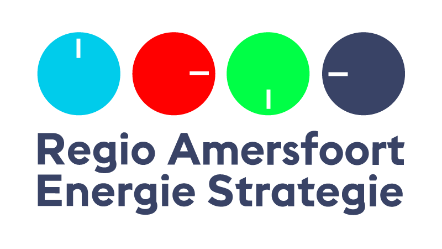 PersberichtSamen werken aan schone energie voor de Regio Amersfoort
Amersfoort, 31 januari 2020 – De Regio Amersfoort zet lokaal en regionaal stappen om een duurzame regio te worden. Naast de regionale ambitie om in 2030 de CO2-uitstoot met 49% te verminderen, wordt op dit moment samengewerkt met onder andere natuur- en milieuorganisaties, ondernemers, woningcorporaties en lokale duurzaamheidsorganisaties aan de Regionale Energie Strategie (RES). De RES geeft antwoord op de vraag hoe en waar we in 2030 grootschalig schone energie en warmte opwekken.   Op weg naar 49% CO2 reductie
In de startnotitie RES Regio Amersfoort heeft de regio de ambitie gesteld om de CO2-uitstoot met 49% te verminderen. Daarbij kijkt de regio naar verschillende thema’s waaronder Landbouw, Mobiliteit, Industrie en Wonen. Een onderdeel van deze notitie is ook hoe we omgaan met het opwekken van schone energie en warmte voor de lange termijn. Innovatieve technieken zoals geothermie, aquathermie, biomassa en biogas worden de komende tijd onderzocht en ontwikkeld in de regio. De Regionale Energie Strategie geeft antwoord op de vraag hoe en waar we in 2030 grootschalig zon- en windenergie opwekken. De concrete voorstellen die voortkwamen uit de dialoogtafel Duurzaamheid en Energietransitie zijn hierin verwerkt. Regionale solidariteit
Bij het omschakelen naar het opwekken van duurzame energie en warmte is regionaal denken belangrijk. De energiekabel stopt tenslotte niet bij de gemeentegrens. En de mogelijkheden in het beschikbare oppervlak van onze regio zijn beperkt. Inwoners willen graag wonen, werken en recreëren in onze mooie regio die ook nog bijzondere en zeldzame natuurgebieden heeft. En niet alle plekken zijn geschikt voor het opwekken van zon- en windenergie. Hoe benutten we de ruimte die beschikbaar is zo optimaal mogelijk? Als regio helpen we daarom elkaar, om deze vraag voor iedereen goed te kunnen oppakken: solidair zijn met elkaar. Hoe werken we samen aan de Regionale Energie Strategie
Als regio werken de verschillende gemeenten al 50 jaar samen op uiteenlopende thema’s. Voor de Regionale Energie Strategie is deze samenwerking van 7 gemeenten uitgebreid met de provincie Utrecht, Stedin en het Waterschap Vallei en Veluwe. Zowel het Waterschap als de Provincie kijken over de regiogrenzen heen en leggen de strategie meteen ook langs de Provinciale Omgevingsvisie en de Verduurzamingsstrategie van het Waterschap. Stedin zit ook vanaf de start aan tafel. We kunnen de RES opgave namelijk niet zonder Stedin realiseren. Stedin gaat in de regio over de energie infrastructuur en helpt om zicht te krijgen op hoe de grootschalige opwek van zon- en windenergie straks wordt aangesloten op de kabel. Samen met hen kijkt de regio waar capaciteit is op het netwerk, waar uitgebreid kan worden en waar we in de toekomst eventueel een nieuw station nodig hebben.

In het voorjaar besluitvorming over concept RES
De komende weken, tot medio april, werken we aan een concept RES. Hierin wordt een bod opgenomen waarin we als regio aangeven hoeveel schone energie we als regio kunnen opwekken en welke warmtevraag er nu en in de toekomst wordt verwacht. In het concept bod dat we opleveren kiezen we voor het opwekken van elektriciteit voor bestaande en bewezen technieken: een balans tussen zonne- en windenergie. Wat voor de regio de juiste balans is, wordt bepaald in overleg met onder andere natuur- en milieuorganisaties, ondernemers, groot-grondeigenaren, lokale duurzaamheidsorganisaties en andere belanghebbenden. Ook inwoners worden de komende maand digitaal geraadpleegd. Daarna wordt eind maart het stuk besproken en behandeld in de dagelijks besturen binnen de regio Amersfoort. Vervolgens wordt de concept RES aan alle gemeenteraden, de provinciale staten en het dagelijks bestuur van het waterschap aangeboden ter besluitvorming. Uiterlijk 1 juni 2020 wordt de concept RES aangeboden aan het Nationaal Programma RES door alle 30 RES regio’s in Nederland.---
Noot voor de redactie
Voor vragen naar aanleiding van dit persbericht kunt u contact opnemen met Maxime Pieters, communicatieadviseur RES Regio Amersfoort, via telefoonnummer 06 12 63 8558 of e-mail me.pieters@amersfoort.nl.